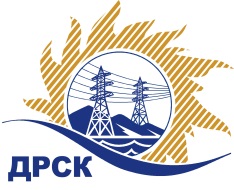 Акционерное общество«Дальневосточная распределительная сетевая  компания»ПРОТОКОЛпроцедуры вскрытия конвертов с заявками участников СПОСОБ И ПРЕДМЕТ ЗАКУПКИ: открытый запрос предложений на право заключения Договора на выполнение работ «Ремонт септика и канализации ПС 35/6 кВ "Артемовская и ПС 110/35/6 кВ "Находка" филиала ПЭС» (закупка 1021 раздела 1.1. ГКПЗ 2018 г.).Плановая стоимость: 1 080 900,00 руб., без учета НДС;   1 275 462,00 руб., с учетом НДС.ПРИСУТСТВОВАЛИ: постоянно действующая Закупочная комиссия 1-го уровня ВОПРОСЫ ЗАСЕДАНИЯ КОНКУРСНОЙ КОМИССИИ:В ходе проведения запроса предложений было получено 2 заявки, конверты с которыми были размещены в электронном виде через функционал ЭТП - https://rushydro.roseltorg.ru.   Вскрытие конвертов было осуществлено в электронном сейфе организатора запроса предложений на ЕЭТП, в сети «Интернет»: https://rushydro.roseltorg.ru  автоматически.Дата и время начала процедуры вскрытия конвертов с заявками участников: 14:00 местного времени 23.03.2018.Место проведения процедуры вскрытия конвертов с заявками участников: Единая электронная торговая площадка, в сети «Интернет»: https://rushydro.roseltorg.ru.В конвертах обнаружены заявки следующих участников закупки:Секретарь Закупочной комиссии 1 уровня                                                                М.Г.ЕлисееваЧувашова О.В.(416-2) 397-242№ 313/УР-Вг. Благовещенск23 марта 2018 г.№ п/пПорядковый номер заявкиДата и время внесения изменений в заявкуНаименование участникаЗаявка без НДСЗаявка с НДССтавка НДС1120.03.2018 15:24ООО "ТЕХЦЕНТР" 
ИНН/КПП 2539057716/253901001 
ОГРН 10325021310561 080 900.001 275 462.0018%2223.03.2018 06:49ООО "Владэнергомонтаж" 
ИНН/КПП 2540188760/253601001 
ОГРН 11325400017581 080 900.001 275 462.0018%